УКРАЇНАНАКАЗ ДИРЕКТОРА ДЕПАРТАМЕНТУ ОСВІТИ І НАУКИ
КІРОВОГРАДСЬКОЇ ОБЛАСНОЇ ДЕРЖАВНОЇ АДМІНІСТРАЦІЇвід 22.10.2014 року				№ 409м. КіровоградНа виконання наказу Міністерства освіти і науки України 
від 08.08.2014 року № 918  «Про проведення Всеукраїнських учнівських олімпіад і турнірів з навчальних предметів у 2014/2015 навчальному році» та Умов проведення І, ІІ, ІІІ етапів Всеукраїнських учнівських олімпіад, турнірів, конкурсів з навчальних предметів, затверджених наказом управління освіти і науки облдержадміністрації від 22.10.2012 року № 423, та з метою пошуку, підтримки, розвитку творчого потенціалу обдарованої молодіНАКАЗУЮ:1. Доповнити наказ директора департаменту освіти і науки Кіровоградської обласної державної адміністрації від 25.09.2014 р. 
№ 352 «Про організацію та проведення І – ІІІ етапів Всеукраїнських учнівських олімпіад і турнірів у 2014/2015 навчальному році» пунктом 13 такого змісту:«13. Директорам професійно-технічних навчальних закладів:забезпечити проведення І етапу Всеукраїнських учнівських олімпіад у жовтні 2014 року та участь переможців у наступних етапах у визначені терміни; 2) заявки на участь команд у наступному етапі оргкомітетам I етапу надіслати до районних (міських) оргкомітетів до 1 листопада 2014 року».2. Пункт 13 наказу директора департаменту освіти і науки 
від 25.09.2014 року № 352 «Про організацію та проведення І - ІІІ етапів Всеукраїнських учнівських олімпіад і турнірів у 2014/2015 навчальному році» вважати пунктом 14.23. Внести зміни до наказу директора департаменту освіти і науки Кіровоградської обласної державної адміністрації від 25.09.2014 року № 352 «Про організацію та проведення І - ІІІ етапів Всеукраїнських учнівських олімпіад і турнірів у 2014/2015 навчальному році», а саме:1) до додатків 6, 13, 14, 15 включити до складу членів журі ІІІ етапу Всеукраїнських учнівських олімпіад з навчальних предметів педагогічних працівників згідно з додатком;2) до додатка 8: - вилучити зі складу журі із німецької мови заступника голови 
Косу І.Т., завідувача науково-методичної лабораторії іноземних мов та міжнародних освітніх обмінів комунального закладу «КОІППО імені Василя Сухомлинського»;- включити до складу журі із німецької мови Сізову С.В., учителя німецької мови навчально-виховного комплексу «Олександрійський колегіум – спеціалізована школа» Олександрійської міської ради, заступником голови журі; 3) до додатка 9:- вилучити зі складу журі із французької мови заступника голови 
Косу І.Т., завідувача науково-методичної лабораторії іноземних мов та міжнародних освітніх обмінів комунального закладу «КОІППО імені Василя Сухомлинського»;- включити до складу журі із французької мови Марчук С.Д., учителя французької мови Знам’янської загальноосвітньої школи І-ІІІ ступенів № 3 Знам’янської міської ради, заступником голови журі.4. Контроль за виконанням наказу покласти на заступника директора департаменту – начальника управління дошкільної, загальної середньої, позашкільної освіти, виховної роботи та фінансового забезпечення департаменту освіти і науки облдержадміністрації Олійник А.В.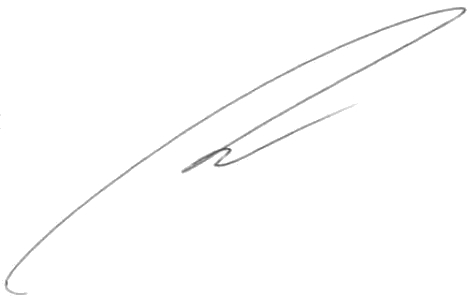 Директор департаменту                                                        Е. ЛещенкоДодаток до наказу директора департаменту освіти і науки облдержадміністрації22.10.2014    № 409Склад членів журі ІІІ етапу Всеукраїнських учнівських олімпіад з навчальних предметів: Української мови та літератури(додаток 6)Члени журі:Хімії(додаток 13)Член журі:Біології(додаток 14)Член журі:Продовження додатка  2Інформатики(додаток 15)Член журі:Про внесення змін та доповнень до наказу від 25.09.2014 року 
№ 352 «Про організацію та проведення І - ІІІ етапів Всеукраїнських учнівських олімпіад і турнірів у 
2014/2015 навчальному році»Кукуруза Г.В.–вчитель української мови та літератури ліцею інформаційних технологій Олександрійської міської ради;Силенко О.В.–вчитель української мови та літератури Маловисківської гімназії Маловисківської районної ради;Ковальова О.В.–вчитель української мови та літератури Богданівської загальноосвітньої школи І – ІІІ ступенів № 1 
ім. І.Г. Ткаченка Знам’янської районної ради Кіровоградської області.Михайлова І.Г.–вчитель біології комунального закладу «Навчально-виховне об’єднання природничо-економіко-правовий ліцей – спеціалізована школа І-ІІІ ступенів № 8 – позашкільний центр Кіровоградської міської ради Кіровоградської області».Бармак І.М.–вчитель біології комунального закладу «Педагогічний ліцей Кіровоградської міської ради Кіровоградської області», кандидат біологічних наук.Карявка С.С.–вчитель інформатики навчально – виховного комплексу «Долинська гімназія загальноосвітня школа І – ІІІ ступенів  № 3».